Merry Christmas From The FamilyRobert Earl Keen 1994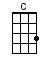 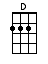 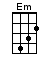 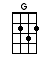 ~[G]~ MEANS TREMOLO ON G CHORDINTRO:  / 1 2 3 4 / [G] / [C] / [G] / [C] /[G] Mom got drunk and [C] Dad got drunk [G] At our Christmas [C] party[G] We were [D] drinkin’ [Em] champagne punchAnd [C] homemade egg-[D]nog[G] Little sister brought her [C] new boyfriend [G] He was a [C] Mexican[G] We didn't [D] know what to [Em] think of him Until he [C] sang Feliz Navi-[D]dad, Feliz Navi-[G]dad / [C] / [G] / [C] /[G] Brother Ken brought his [C] kids with him[G] The three from his [C] first wife Lynn[G] And the [D] two i-[Em]dentical twinsFrom his [C] second wife Mary-[D]Nell[G] Of course he brought his [C] new wife Kay[G] Who talks all a-[C]bout A.A.[G] Chain-[D]smokin’ while the [Em] stereo plays [C] Noel, No-[D]el, The First No-[G]el / [C] / [G] / [C] /[D] Carve the turkey, turn the ball game on[C] Mix margaritas when the eggnog's gone[D] Send somebody to the Quik-Pak store[C] We need some ice and an extension cord[D] A can of bean dip and some Diet Rites[C] A box of tampons and some Marlboro Lights[G] Halle-[D]lujah every-[Em]body say cheese[C] Merry Christmas from the [D] fa-mi-[G]ly / [C] / [G] / [C] /[G] Fran and Rita drove from [C] Harlingen[G] I can't remember how I'm [C] kin to them[G] But when they [D] tried to plug their [Em] motor home inThey [C] blew our Christmas [D] lights[G] Cousin David knew just [C] what went wrong[G] So we all waited out on [C] our front lawn[G] He threw the [D] breaker and the [Em] lights came onAnd we [C] sang Silent [D] Night, oh Silent [G] Night / [C] / [G] / [C] /[D] Carve the turkey turn the ball game on[C] Mix Bloody Marys ‘cause we all want one[D] Send somebody to the Stop-N-Go[C] We need some celery and a can of fake snow[D] A bag of lemons and some Diet Sprites[C] A box of tampons and some Salem Lights[G] Halle-[D]lujah every-[Em]body say cheese[C] Merry Christmas from the [D] fa-mi-[G]ly / [C] / [G] / [C] Feliz Navi-~[G]~dad! [G]www.bytownukulele.ca